RÖVID HÍREKDecember 9-én Szent Miklós küldötte járt ajándékaival templomunkban. December 16-án vendégünk volt a papnövendékek Szent Damján Kórusa, december 23-án pedig az Érpataki Asszonykórus kántált nálunk. Velük együtt tartottuk meg a Nyugdíjasok Karácsonyát. Isten fizesse meg mind a vendéglátásban, mind a karácsonyfák beállításában jeleskedők áldozatát.December 25-én az ünnepi Szent Liturgiát követően színvonalas karácsonyi műsort adtak hittanosaink. Köszönet érte a gyerekeknek, s felkészítőjüknek, Giliga Istvánné tanárnőnek, valamint a beregdaróci és érpataki betlehemest megidéző felnőtteknek.December 30-án tartotta első közösségi rendezvényét a Kertvárosi Egyházközség Sportegyesülete, a KEREK SE. A több mint negyven résztvevővel zajlott remek hangulatú családi sportdélután Kondra Norbertet, az egyesület alelnökét dicséri.December 31-én, Szilveszter estéjén hálát adtunk az elmúlt év kegyelmeiért, és a parókián örömmel koccintottunk az új esztendőre.*	*	*A 2013-as évre is kiadtuk egyházközségünk képes falinaptárát. A naptár egy példányát minden kertvárosi görögkatolikus család számára ajándékba adjuk. Bízunk benne, hogy az ajándék naptárral nemcsak az idő felelős megélését segítjük, hanem személyre szóló szeretetünket is érzékeltetni tudjuk általa. Fogadják jó szívvel! Templomunk képei otthonuk faláról is köszönjenek vissza; kísérje hétköznapjaikat a jövő esztendőben is ikonjaink látványa, papjuk imádsága, közösségük szeretete. – A naptárat a templomban, illetve a parókián lehet átvenni. Örömmel vennénk ugyanakkor, ha ajándék gyanánt másutt élő családtagjaik, rokonaik, ismerőseik számára vásárolnának is az egyházközségi naptárból. Ára január 6-tól 300.- forint.*	*	*Január 26-án, szombaton lesz a hagyományos Görögkatolikus Farsangi Bál a Bujtosi Szabadidő Csarnokban, amelyre jegyek 1.500.- Ft-os áron igényelhetők. Ez a bál immár évtizede a kedves találkozások, a kellemes és igényes szórakozás lehetősége; szeretettel ajánlom minden korosztály figyelmébe. – Akik igényelnek belépőt, a parókián jelentkezzenek, vagy Hamza Bertalan gondnok úrnál iratkozzanak fel. Jegyhez jutni csak a parókiákon keresztül lehet.*	*	*Görögkatolikus Parókia, 4400 Nyíregyháza, Legyező u. 3.www.kertvarosigorogok.huTel. 42/341-257; 30/415-50-92; E-mail: obbagyl@upcmail.huFelelős kiadó: Dr. Obbágy László parókusA KERTVÁROSIGÖRÖG KATOLIKUS EGYHÁZKÖZSÉG ÉRTESÍTŐJE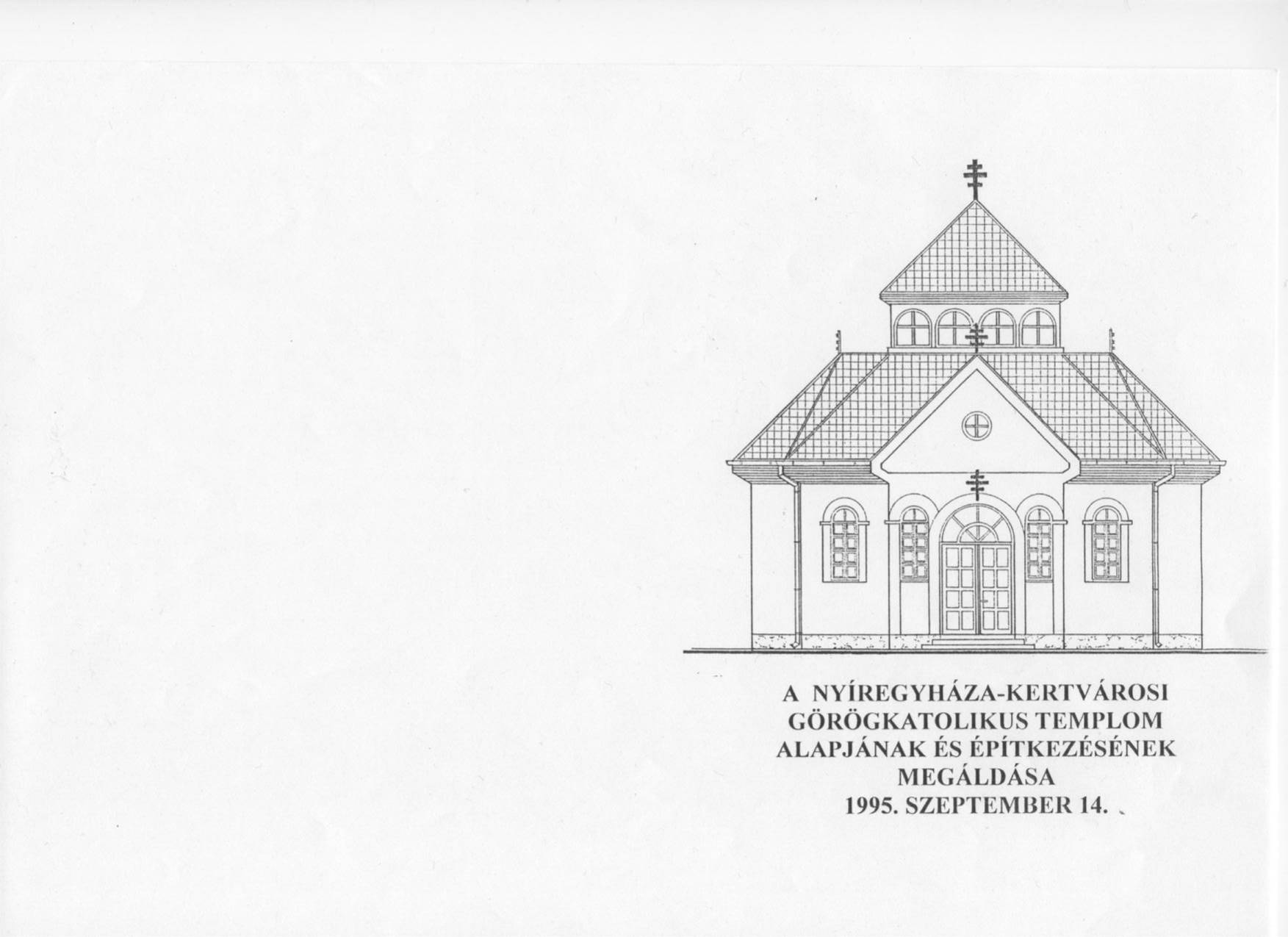 LEGYEZŐ2013. január„MÚLTAMAT… JELENEMET… JÖVŐMET…”Az új esztendő kezdetén évről évre felidézem magamban Pio atya eligazító újévi imádságát: „Múltamat irgalmadnak adom át; jelenemet szeretetednek szentelem; jövőmet gondviselésedre bízom.”Az elmúlt évet örömeivel és bánataival, személyes bűneimmel és Isten kegyelméből végbevitt kevés jótettemmel együtt, mindenestül átadom Annak, Akitől kaptam. Hálával mindazért, amit megélhettem; bűnbánattal amiatt, amit rosszul tettem vagy amit elmulasztottam; s a legmélyebb bizalommal, mert tudom: amit az irgalmas és emberszerető Istennek ajánlok, a legjobb helyen van.Jelenemet a szeretetnek – az Isten és embertársaim iránti szeretetnek – szentelem. Ez a „mindennél magasztosabb út” – szeretném hát lépteimet idén az eddiginél is komolyabban ezen az úton járni. Tudva: „szóljak bár emberek vagy angyalok nyelvén, ha szeretet nincs bennem, csak zengő érc vagyok vagy pengő cimbalom.”Jövőmet is az Úrra, az ő gondviselő szeretetére bízom. „Ne félj, mert megváltottalak, neveden szólítottalak, enyém vagy.” A szeretet Istene a tenyerén hordoz. Előfordul persze, hogy átesek egyik tenyeréből a másikba – és ezt néha zuhanásként, traumaként élem meg. Hitemben azonban tudom: nincs olyan – bármily drága – biztosítási forma, ami a gondviselő Istenbe vetett bizalmamat felülírhatnáNem volt könnyű esztendőnk, és 2013 sem ígérkezik annak. Hogy erőt gyűjts hozzá, Testvérem, fogadd ajándékként Pio atya fohászát. Tekints vissza, nézd mádat, s kezdd az induló évet is imával: „Múltamat irgalmadnak adom át; jelenemet szeretetednek szentelem; jövőmet gondviselésedre bízom.”VÍZKERESZTEgyik városunkban néhány éve meghalt egy kéthónapos csecsemő. Elkékült a szája, levegő után kapkodott és megfulladt. Methemoglobinémia. Teájához, tápszeréhez a kerti kút nitrátos vizét használták. – „De hiszen mi is azon nőttünk fel a testvéreimmel!” – kesergett az édesanyja. Csakhogy azóta az ország vízadó rétegeinek nagy része ihatatlanná szennyeződött.A zempléni falucska patakvizéből gyerekkorunkban inni lehetett – ma lajtoskocsi hordja fel az ivóvizet a faluba.A Föld városlakóinak 37%-a, a vidékiek 78%-a egészségre ártalmas, fertőzött vizet iszik. Sok helyütt kilométereket kényszerülnek gyalogolni az emberek a csomagolt ivóvízért.Egyre inkább a bőrünkön érezzük: a víz – élet. Vízkereszt, Urunk keresztelkedésének ünnepén a víz a Szentháromságban egy Isten megjelenésének, megnyilvánulásának szimbóluma. Amikor Jézus bemerül a Jordán vizébe, mintegy átjárja az egész mindenséget, hogy jelenlétével megváltoztassa, világosságával megvilágosítsa azt. Ahová Jézus belép, megszenteltetik az élet. Az egész lét – vagyis minden: a víz, a tűz, a búzamag, a mező lilioma, az olaj, a kenyér, a bor, a természet, az egész világ – Isten jelenlétét tükrözi. Észrevesszük-e, felismerjük-e Őt, aki ma is ebben a világban mutatja meg magát, ma is ebben a világban akar találkozni az emberrel? Meg tudjuk-e őrizni ezt a világot olyan helynek, ahol Istennel ma is találkozni lehet?Templomainkban nyilvános vízszentelést végzünk; falvainkban itt-ott még manapság is kimegyünk a patakokhoz, a kutakhoz megszentelni a vizeket. A látszólag régies, sokak által már megmosolygott szokásoknak egyre fájóbb az aktualitásuk, hiszen a pusztuló, szennyezett vizek mögött környezetünk, megsebzett bolygónk egyéb sebei is fölsejlenek. Az Isten üzenetére figyelve bizony látnunk kell, hogy az ember halálos bűne versenyfutása önmagával, amely a technológia fejlesztésével önmaga pusztulását gyorsítja és segíti elő, és az embert vakká teszi minden igazi értékkel szemben. Jaj hát annak, aki poshadt állóvízből itatja nyáját, s nem az Élő Vizek Forrásához vezeti!Krisztus megszenteli a vizeket, megszenteli a világot, a természetet, szolgái által megszenteli hajlékainkat. Szenteld meg, Urunk, emberi természetünket is, mert rajtunk múlik, hogy ez a világ megmarad-e olyan helynek, ahol Veled ma is, továbbra is találkozni lehet. Adj tiszta szívet és tiszta vizet. Ma sincs frappánsabb istenérv, mint a pohár víz, amelyet a szomjazónak nyújtunk – de korántsem mellékes és nem kevésbé evangéliumi feladat, hogy az a pohár víz tiszta s egészséges legyen.KERTVÁROSI JANUÁRUNKVízkereszt ünnepkörében, január 6. és február 1. között örömmel keresem fel mindazokat, akiknek lelki igénye hajlékaik megszentelése és a lelkipásztorral való személyes kapcsolat megerősítése. A szentelmény áldása mellett alkalom a házszentelés arra is, hogy a parókus személyesebben megismerje a rábízottakat, mindazokat, akikért Isten előtt felelősséggel tartozik. A házszentelést személyesen, telefonon (06-30/415-50-92), ímélen (obbagyl@upcmail.hu), illetve az előtérbe kitett lapokon lehet kérni.Ilyen még nem volt!Igazi téli közösségi programként hagyományos disznóvágásra és disznótorra hívunk mindenkit a parókia udvarára és hittantermébe, január 19-én reggel ½ 8-ra. Érdeklődőket és segítőket egyaránt örömmel várunk! A disznótoros ebédet 13 órára tervezzük. Az étkezés a 12 éven aluli hittanosok számára ingyenes, a nagyobb gyerekek 400, a felnőttek 500 forintért ebédelhetnek. 2013. január 20-26. között szokás szerint megtartjuk a Krisztus-hívők egységéért végzett ökumenikus imahét alkalmait kertvárosi templomainkban. Ilyenkor egymás istentiszteletein imádkozunk együtt, és egymás lelkipásztorainak igehirdetéseit hallgatjuk meg. Gyűljünk össze minél többen a hét folyamán, hiszen tanúságtételünk Krisztus Urunk evangéliumáról csak úgy lehet hiteles a világ előtt, ha megosztottságunk közepette legalább őszinte szívvel keressük a Krisztus-követők egységét. Akik átérzik szívük mélyén, hogy imádságunkkal varrunk egy öltést Krisztus sokfelé szakított köpönyegén, azokat örömmel várjuk ezekre az imádságos találkozásokra. Pontos program a templomok hirdetőtábláin olvasható majd.Mivel Gyertyaszentelő Boldogasszony ünnepe (február 2.) szombati napra fog esni, szertartási rendünk szerint a Halottak Emlékezete (amelyet többnyire Halottak Szombatjának nevezünk) kivételesen csütörtökre kerül előre. Így tehát az idei első megemlékezésre (hramotára) január 31-én kerül sor.A házszentelések időszaka miatt januárban felnőtt katekézis nem lesz; a következő összejövetelt február 6-án tartjuk. Lelki fejlődésünk komolyan vétele és az egyházunk tanításában való elmélyülés mellett tanítványi tapasztalataink megosztása és a keresztény közösség megélése is célja ezeknek az alkalmaknak. Nyitott szívvel hívjuk és várjuk mindazokat, akik ezt a célt magukénak tekintik.Előretekintés: Terveink szerint Egyházközségi Képviselőtestületünk idei első gyűlését február 3-án, vasárnap délután tartjuk.